СОБРАНИЕ ПРЕДСТАВИТЕЛЕЙ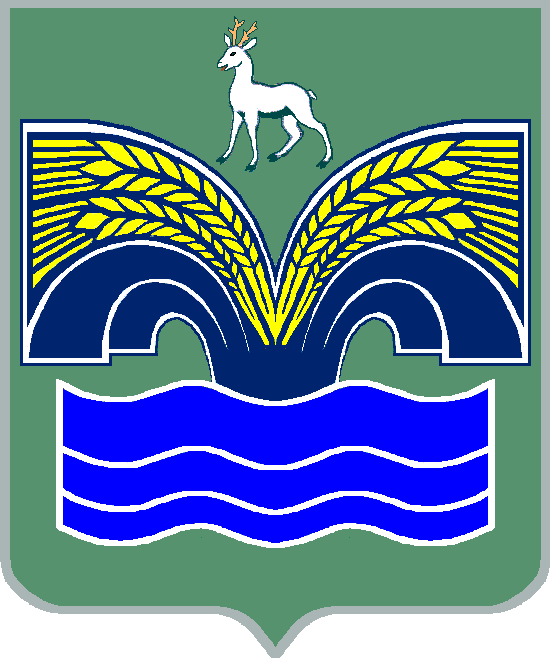 СЕЛЬСКОГО ПОСЕЛЕНИЯ ХИЛКОВОМУНИЦИПАЛЬНОГО РАЙОНА КРАСНОЯРСКИЙСАМАРСКОЙ ОБЛАСТИТРЕТЬЕГО СОЗЫВАРЕШЕНИЕ от 31 мая 2018 года № 19Об утверждении отчета об исполнении бюджета сельского поселения Хилково муниципального района Красноярский Самарской области за 2017 год В соответствии со статьей 264.6 Бюджетного кодекса Российской Федерации, пунктом 6 статьи 77 Устава сельского поселения Хилково муниципального района Красноярский Самарской области, Собрание представителей сельского поселения Хилково муниципального района Красноярский Самарской области РЕШИЛО:1. Утвердить исполнение бюджета сельского поселения Хилково муниципального района Красноярский Самарской области (далее - бюджет поселения) за 2017 год по доходам в сумме 11 507,4 тыс. руб., расходам в сумме 10 804,3 тыс. руб., профицитом бюджета в сумме 703,1 тыс. руб.2. Утвердить доходы бюджета поселения по кодам классификации доходов бюджетов в соответствии с приложением 1 к настоящему решению.3. Утвердить расходы бюджета поселения по ведомственной структуре расходов бюджета поселения в соответствии с приложением 2 к настоящему решению.4. Утвердить расходы бюджета поселения по разделам и подразделам классификации расходов бюджета в соответствии с приложением 3 к настоящему решению.5. Утвердить источники финансирования дефицита бюджета поселения по кодам классификации источников финансирования дефицитов бюджетов в соответствии с приложением 4 к настоящему решению.6. Утвердить отчет о расходовании средств резервного фонда Администрации сельского поселения Хилково муниципального района Красноярский Самарской области за 2017 год в соответствии с приложением 5 к настоящему решению.7. Опубликовать сведения о предоставлении и погашении бюджетных кредитов, о предоставленных муниципальных гарантиях, о муниципальных заимствованиях и структуре муниципального долга за 2017 год в соответствии с приложением 6 к настоящему решению.8. Опубликовать сведения о численности муниципальных служащих и работников муниципальных бюджетных учреждений, о фактических затратах на их денежное содержание по сельскому поселению Хилково муниципального района Красноярский Самарской области за 2017 год в соответствии с приложением 7 к настоящему решению.9. Опубликовать настоящее решение в газете «Красноярский вестник».10. Настоящее решение вступает в силу со дня его официального опубликования. ПРИЛОЖЕНИЕ 1к решению Собрания представителейсельского поселения Хилково муниципального района Красноярский Самарской области от 31 мая 2018 года № 19Доходы бюджета поселения по кодам классификации доходов бюджетов за 2017 годПРИЛОЖЕНИЕ 2к решению Собрания представителейсельского поселения Хилково муниципального района Красноярский Самарской областиот 31 мая 2018 года № 19Расходы бюджета поселения по ведомственной структурерасходов бюджета поселения за 2017 годПРИЛОЖЕНИЕ 3к решению Собрания представителейсельского поселения Хилково муниципального района Красноярский Самарской областиот 31 мая 2018 года № 19Расходы бюджета поселения по разделам и подразделамклассификации расходов бюджета за 2017 годПРИЛОЖЕНИЕ 4к решению Собрания представителейсельского поселения Хилково муниципального района Красноярский Самарской областиот 31 мая 2018 года № 19Источники финансирования дефицита бюджета поселения  по кодам классификации источников финансированиядефицитов бюджетов за 2017 годПРИЛОЖЕНИЕ 5к решению Собрания представителейсельского поселения Хилково муниципального района Красноярский Самарской областиот 31 мая 2018 года № 19ОТЧЕТоб использовании бюджетных ассигнований резервного фонда Администрации сельского поселения Хилково муниципального района Красноярский за 2017 годРасходы из резервного фонда Администрации сельского поселения Хилково муниципального района Красноярский Самарской области в 2017 году не осуществлялись.ПРИЛОЖЕНИЕ 6к решению Собрания представителейсельского поселения Хилково муниципального района Красноярский Самарской областиот 31 мая 2018 года № 19Сведения о предоставлении и погашении бюджетных кредитов,о предоставленных муниципальных гарантиях, о муниципальных заимствованиях и структуре муниципального долга за 2017 год1. Сельскому поселению Хилково муниципального района Красноярский Самарской области в 2017 году бюджетные кредиты не предоставлялись. 2. В 2017 году муниципальные гарантии не предоставлялись.3. В сельском поселении Хилково муниципального района Красноярский Самарской области в 2017 году муниципальные заимствования не осуществлялись.4. Сельское поселение Хилково муниципального района Красноярский Самарской области за 2017 год муниципального долга не имеет.ПРИЛОЖЕНИЕ 7к решению Собрания представителейсельского поселения Хилково муниципального района Красноярский Самарской областиот 31 мая 2018 года № 19Сведения о численности муниципальных служащих и работников муниципальных бюджетных учреждений, о фактических затратах на их денежное содержание по сельскому поселению Хилково за 2017 годПредседатель Собрания представителей сельского поселения Хилково муниципального района Красноярский Самарской области _______________ Х. АхметовГлавасельского поселения Хилковомуниципального районаКрасноярский Самарской области_____________ О.Ю.ДолговКод бюджетной классификацииНаименование доходаПлан(тыс. руб.)Факт(тыс. руб.)000 100 00000 00 0000 000Налоговые и неналоговые доходы4 131,54 937,2000 101 00000 00 0000 000Налоги на прибыль, доходы400,0411,0000 101 02000 01 0000 110Налог на доходы физических лиц400,0411,0000 103 00000 00 0000 000Налоги на товары (работы, услуги), реализуемые на территории Российской Федерации2 128,02 175,8000 103 02230 01 0000 110Доходы от уплаты акцизов на дизельное топливо, подлежащие распределению между бюджетами субъектов Российской Федерации и местными бюджетами с учетом установленных дифференцированных нормативов отчислений в местные бюджеты799,0894,0000 103 02240 01 0000 110Доходы от уплаты акцизов на моторные масла для дизельных и (или) карбюраторных (инжекторных) двигателей, подлежащие распределению между бюджетами субъектов Российской Федерации и местными бюджетами с учетом установленных дифференцированных нормативов отчислений в местные бюджеты17,09,1000 103 02250 01 0000 110Доходы от уплаты акцизов на автомобильный бензин, подлежащие распределению между бюджетами субъектов Российской Федерации и местными бюджетами с учетом установленных дифференцированных нормативов отчислений в местные бюджеты1 312,01 445,8000 103 02260 01 0000 110Доходы от уплаты акцизов на прямогонный бензин, подлежащие распределению между бюджетами субъектов Российской Федерации и местными бюджетами с учетом установленных дифференцированных нормативов отчислений в местные бюджеты--173,2000 105 00000 00 0000 000Налоги на совокупный доход116,5126,7000 105 03000 01 0000 110Единый сельскохозяйственный налог116,5126,7000 106 00000 00 0000 000Налоги на имущество1 456,02 138,4000 106 01000 00 0000 110Налог на имущество физических лиц711,01 232,3000 106 06000 00 0000 110Земельный налог745,0906,1000 111 00000 00 0000 000Доходы от использования имущества, находящегося       в государственной и муниципальной собственности30,084,3000 111 05035 10 0000 120Доходы от сдачи в аренду имущества, находящегося      в оперативном управлении органов управления сельских поселений и созданных ими учреждений (за исключением имущества муниципальных бюджетных автономных учреждений)30,084,3000 113 00000 00 0000 000Доходы от оказания платных услуг (работ) и компенсации затрат государства1,01,0000 113 02995 10 0000 130Прочие доходы от компенсации затрат бюджетов сельских поселений1,01,0000 200 00000 00 0000 000Безвозмездные поступления6 570,26 570,2000 202 00000 00 0000 000Безвозмездные поступления от других бюджетов бюджетной системы Российской Федерации6 570,26 570,2000 202 10000 00 0000 151Дотации бюджетам бюджетной системы  Российской Федерации4 150,44 150,4000 202 15001 10 0000 151Дотации бюджетам сельских поселений на выравнивание бюджетной обеспеченности2 573,02 573,0000 202 15002 10 0000 151Дотации бюджетам сельских поселений на поддержку мер           по обеспечению сбалансированности бюджетов1 577,41 577,4000 202 20000 00 0000 151Субсидии  бюджетам бюджетной системы Российской  Федерации (межбюджетный субсидии)2 233,62 233,6000 202 29999 10 0000 151Прочие  субсидии  бюджетам сельских поселений2 233,6 2 233,6 000 202 30000 00 0000 151Субвенции бюджетам бюджетной системы Российской Федерации186,2186,2000 202 35118 10 0000 151Субвенции бюджетам сельских  поселений на осуществление первичного воинского учета на территориях, где отсутствуют военные комиссариаты186,2186,2Всего  доходов:10 701,711 507,4КодНаименование главного распорядителя средств бюджета поселенияРазделПодразделЦелевая статья расходовВид расходов Сумма, (тыс. руб.)Сумма, (тыс. руб.)Сумма, (тыс. руб.)КодНаименование главного распорядителя средств бюджета поселенияРазделПодразделЦелевая статья расходовВид расходов планфактфакт368Администрация сельского поселения Хилково муниципального района Красноярский Самарской области368Общегосударственные вопросы01003 182,33 182,33 182,3368Функционирование высшего должностного лица субъекта Российской Федерации и муниципального образования0102637,8637,8637,8368Непрограммные направления расходов бюджета01029800000000637,8637,8637,8368Расходы на выплаты персоналу государственных (муниципальных) органов01029800000000120637,8637,8637,8368Функционирование Правительства Российской Федерации, высших исполнительных органов государственной власти субъектов Российской Федерации, местных администраций01042 370,32 370,32 370,3368Непрограммные направления расходов бюджета010498000000002 370,32 370,32 370,3368Расходы на выплаты персоналу государственных (муниципальных) органов010498000000001201 801,61 801,61 801,6368Иные закупки товаров, работ и услуг для обеспечения государственных (муниципальных) нужд01049800000000240471,5471,5471,5368Иные межбюджетные трансферты0104980000000054066,466,466,4368Уплата налогов, сборов и иных платежей0104980000000085030,830,830,8368Обеспечение деятельности финансовых, налоговых и таможенных органов и органов финансового (финансово бюджетного) надзора010660,160,160,1368Непрограммные направления расходов бюджета0106980000000060,160,160,1368Иные межбюджетные трансферты0106980000000054060,160,160,1368Другие общегосударственные вопросы0113114,1114,1114,1368Непрограммные направления расходов бюджета01139800000000114,1114,1114,1368Иные межбюджетные трансферты01139800000000540114,1114,1114,1368Национальная оборона0200186,2186,2186,2368Мобилизационная и вневойсковая подготовка0203186,2186,2186,2368Непрограммные направления расходов бюджета02039800000000186,2186,2186,2368Расходы на выплаты персоналу государственных (муниципальных) органов02039800000000120165,9165,9165,9368Иные закупки товаров, работ и услуг для обеспечения государственных (муниципальных) нужд0203980000000024020,320,320,3368Национальная безопасность и правоохранительная деятельность0300511,3511,3511,3368Обеспечение пожарной безопасности0310511,3511,3511,3368Непрограммные направления расходов бюджета03109800000000511,3511,3511,3368Иные закупки товаров, работ и услуг для обеспечения государственных (муниципальных) нужд03109800000000240454,4454,4454,4368Субсидии юридическим лицам (кроме некоммерческих организаций), индивидуальным предпринимателям, физическим лицам0310980000000081056,956,956,9368Национальная экономика04002 639,02 639,02 614,5368Дорожное хозяйство (дорожные фонды)04092 639,02 639,02 614,5368Непрограммные направления расходов бюджета040998000000002 639,02 639,02 614,5368Иные закупки товаров, работ и услуг для обеспечения государственных (муниципальных) нужд040998000000002402 639,02 639,02 614,5368Жилищно-коммунальное хозяйство05002 368,62 368,62 368,6368Жилищное хозяйство050197,897,897,8368Непрограммные направления расходов бюджета0501980000000097,897,897,8368Уплата налогов, сборов и иных платежей0501980000000085097,897,897,8368Благоустройство05032 163,52 163,52 163,5368Непрограммные направления расходов бюджета050398000000002 163,52 163,52 163,5368Иные закупки товаров, работ и услуг для обеспечения государственных (муниципальных) нужд050398000000002402 163,52 163,52 163,5368Другие вопросы в области жилищно-коммунального хозяйства0505107,3107,3107,3368Непрограммные направления расходов бюджета05059800000000107,3107,3107,3368Иные межбюджетные трансферты05059800000000540107,3107,3107,3368Образование070068,068,068,0368Молодежная политика 070768,068,068,0368Непрограммные направления расходов бюджета0707980000000068,068,068,0368Иные закупки товаров, работ и услуг для государственных (муниципальных) нужд0707980000000024068,068,068,0368Культура, кинематография08001 704,21 704,21 704,2368Культура08011 704,21 704,21 704,2368Непрограммные направления расходов бюджета080198000000001 704,21 704,21 704,2368Иные межбюджетные трансферты080198000000005401 704,21 704,21 704,2368Социальная политика1000120,0120,0120,0368Охрана семьи и детства1004120,0120,0120,0368Непрограммные направления расходов бюджета10049800000000120,0120,0120,0368Иные закупки товаров, работ и услуг для обеспечения государственных (муниципальных нужд) 10049800000000240120,0120,0120,0368Физическая культура и спорт11007,87,87,8368Массовый спорт11027,87,87,8368Непрограммные направления расходов бюджета110298000000007,87,87,8368Иные закупки товаров, работ и услуг для обеспечения государственных (муниципальных нужд) 110298000000002407,87,87,8368Средства массовой информации120041,441,441,4368Периодическая печать и издательства120241,441,441,4368Непрограммные направления расходов бюджета1202980000000041,441,441,4368Иные межбюджетные трансферты1202980000000054041,441,441,4Всего расходов:10 828,810 828,810 804,3Наименование показателяРаздел, подразделСумма(тыс. руб.)Сумма(тыс. руб.)Наименование показателяРаздел, подразделПланФактОбщегосударственные вопросы01003 182,33 182,3Функционирование высшего должностного лица субъекта Российской Федерации и муниципального образования0102637,8637,8Функционирование Правительства Российской Федерации, высших исполнительных органов государственной власти субъектов Российской Федерации, местных администраций01042 370,32 370,3Обеспечение деятельности финансовых, налоговых и таможенных органов и органов финансового (финансового-бюджетного) надзора010660,160,1Другие общегосударственные вопросы0113114,1114,1Национальная оборона0200186,2186,2Мобилизационная и вневойсковая подготовка0203186,2186,2Национальная безопасность и правоохранительная деятельность0300511,3511,3Обеспечение пожарной безопасности0310511,3511,3Национальная экономика04002 639,02 614,5Дорожное хозяйство (дорожные фонды)04092 639,02 614,5Жилищно-коммунальное хозяйство05002 368,62 368,6Жилищное хозяйство050197,897,8Благоустройство05032 163,52 163,5Другие вопросы в области жилищно-коммунального хозяйства0505107,3107,3Образование070068,068,0Молодежная политика070768,068,0Культура, кинематография08001 704,21 704,2Культура08011 704,21 704,2Социальная политика1000120,0120,0Охрана семьи и детства1004120,0120,0Физическая культура и спорт11007,87,8Массовый спорт11027,87,8Средства массовой информации120041,441,4Периодическая печать и издательства120241,441,4Всего расходов10 828,810 804,3Код бюджетной классификацииНаименование источникаПлан(тыс. руб.)Факт(тыс. руб.)01 00 00 00 00 0000 000Источники внутреннего финансирования дефицита бюджета127,1- 703,101 05 00 00 00 0000 000Изменение остатков средств на счетах по учету средств бюджета127,1- 703,1№ п/пНаименованиеЧисленность на 01.01.2018г., (чел.)Денежное содержание за 2017 год, (тыс. руб.)1Муниципальные служащие органов местного самоуправления41 320,0ИТОГО:1 320,0